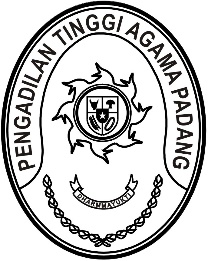 Nomor  : W3-A/0454/HK.05/2/2023	                                Padang, 20 Februari 2023Lamp	 :  -Hal	 : Penerimaan dan Registrasi Perkara 	   Banding Nomor 12/Pdt.G/2023/PTA.PdgKepada    Yth. Ketua Pengadilan Agama BukittinggiAssalamu’alaikum Wr.Wb.Dengan ini kami beritahukan kepada Saudara bahwa berkas yang dimohonkan banding oleh Saudara:Yohanes bin Asnim Glr. Dt. Tumanggung sebagai Pembanding;L a w a nFatma Asnan binti Asnim sebagai Terbanding I;Noufal bin Asnim sebagai Terbanding II;Fhatika binti Asril sebagai Terbanding III;Farel Cikal Pranatha binti Iwan Pranatha sebagai Terbanding IV;Fatma Dewi binti Asnim sebagai Terbanding V;Supriadi sebagai Turut Terbanding I;Yonrah Midip sebagai Turut Terbanding II;Hendra Fadila sebagai Turut Terbanding III;Ilham Fajri sebagai Turut Terbanding IV;Terhadap Putusan Pengadilan Agama Bukittinggi Nomor 553/Pdt.G/2022/PA.Bkt tanggal 30 Desember 2022 yang Saudara kirimkan dengan surat pengantar Nomor W3-A.4/518/Hk.05/II/2023 tanggal 9 Februari 2023 telah kami terima dan telah didaftarkan dalam Buku Register Banding Pengadilan Tinggi Agama Padang, Nomor 12/Pdt.G/2023/PTA.Pdg tanggal 20 Februari 2023.Demikian disampaikan untuk dimaklumi sebagaimana mestinya.                  WassalamPlh. Panitera,H. Masdi, S.H.Tembusan: Sdr. Iskandar Khalil, S.H., M.H., dkk. sebagai Kuasa Pembanding;Sdr. Khairul Abbas, S.H., S.Kep., M.K.M., dkk. sebagai Kuasa Terbanding I dan Terbanding V;Sdri. Neli Purnamasari, S.H.I., M.H., dkk. sebagai Kuasa Terbanding III dan Terbanding IV;Sdr. Noufal bin Asnim sebagai Terbanding II;Sdr. Supriadi sebagai Turut Terbanding I;Sdr. Yonrah Midip sebagai Turut Terbanding II;Sdr. Hendra Fadila sebagai Turut Terbanding III;Sdr. Ilham Fajri sebagai Turut Terbanding IV;c.q. Pengadilan Agama Bukittinggi.